記入年月日：20　　年　　月　　日　　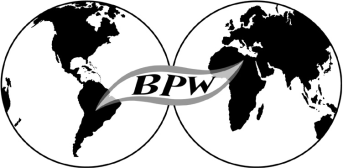 日本ＢＰＷ連合会　入会申込書※お申込み受付後、近隣のクラブ等をご案内いたします。特定非営利活動法人日本BPW連合会〒151-0053 東京都渋谷区代々木2-21-11婦選会館303TEL03-5304-7874　FAX03-5304-7876E-mail  office@bpw-japan.jp　URL　http://www.bpw-japan.jp/フリガナ氏　　名フリガナ氏　　名フリガナ氏　　名会員の種別（ご希望するものに○をつけて下さい。記載がない場合は正会員とみなします。）会員の種別（ご希望するものに○をつけて下さい。記載がない場合は正会員とみなします。）会員の種別（ご希望するものに○をつけて下さい。記載がない場合は正会員とみなします。）会員の種別（ご希望するものに○をつけて下さい。記載がない場合は正会員とみなします。）正会員・賛助会員職　業又は勤務先職　業又は勤務先職　業又は勤務先職場職場住所〔〒　　　　　　〕住所〔〒　　　　　　〕住所〔〒　　　　　　〕住所〔〒　　　　　　〕住所〔〒　　　　　　〕住所〔〒　　　　　　〕住所〔〒　　　　　　〕住所〔〒　　　　　　〕住所〔〒　　　　　　〕住所〔〒　　　　　　〕職場職場Email:Email:TelTelFax携帯自宅自宅住所〔〒　　　　　　〕住所〔〒　　　　　　〕住所〔〒　　　　　　〕住所〔〒　　　　　　〕住所〔〒　　　　　　〕住所〔〒　　　　　　〕住所〔〒　　　　　　〕住所〔〒　　　　　　〕住所〔〒　　　　　　〕住所〔〒　　　　　　〕自宅自宅Email:Email:TelTelFax携帯連絡先（職場又は自宅のいずれかを選択して下さい。連絡先（職場又は自宅のいずれかを選択して下さい。連絡先（職場又は自宅のいずれかを選択して下さい。連絡先（職場又は自宅のいずれかを選択して下さい。連絡先（職場又は自宅のいずれかを選択して下さい。連絡先（職場又は自宅のいずれかを選択して下さい。連絡先（職場又は自宅のいずれかを選択して下さい。連絡先（職場又は自宅のいずれかを選択して下さい。連絡先（職場又は自宅のいずれかを選択して下さい。職場　・自宅職場　・自宅職場　・自宅備考※39歳以下の場合は、ヤングに✔を付け、生年月の記載をお願いします。※39歳以下の場合は、ヤングに✔を付け、生年月の記載をお願いします。※39歳以下の場合は、ヤングに✔を付け、生年月の記載をお願いします。※39歳以下の場合は、ヤングに✔を付け、生年月の記載をお願いします。※39歳以下の場合は、ヤングに✔を付け、生年月の記載をお願いします。※39歳以下の場合は、ヤングに✔を付け、生年月の記載をお願いします。※39歳以下の場合は、ヤングに✔を付け、生年月の記載をお願いします。□　ヤング　　年　　月生まれ□　ヤング　　年　　月生まれ□　ヤング　　年　　月生まれ□　ヤング　　年　　月生まれ備考※入会動機、所属団体を明記したプロフィールを添付またはご記載ください※入会動機、所属団体を明記したプロフィールを添付またはご記載ください※入会動機、所属団体を明記したプロフィールを添付またはご記載ください※入会動機、所属団体を明記したプロフィールを添付またはご記載ください※入会動機、所属団体を明記したプロフィールを添付またはご記載ください※入会動機、所属団体を明記したプロフィールを添付またはご記載ください※入会動機、所属団体を明記したプロフィールを添付またはご記載ください※入会動機、所属団体を明記したプロフィールを添付またはご記載ください※入会動機、所属団体を明記したプロフィールを添付またはご記載ください※入会動機、所属団体を明記したプロフィールを添付またはご記載ください※入会動機、所属団体を明記したプロフィールを添付またはご記載ください